О внесении изменений в постановление от 08.05.2013 № 620На основании Жилищного кодекса Российской Федерации, постановления Правительства Красноярского края от 06.05.2013 №228-п «Об утверждении региональных адресных программ по переселению граждан из аварийного жилищного фонда в Красноярском крае на 2013-2017 годы», руководствуясь ст. ст. 30,35 Устава города Канска, ПОСТАНОВЛЯЮ:1. Внести  изменения  в  приложение  к  постановлению администрации г. Канска от 08.05.2013 № 620 «Об утверждении муниципальной адресной программы «Переселение граждан из аварийного жилищного фонда муниципального образования город Канск» на 2013-2017годы»:1.1. В паспорте муниципальной адресной программы «Переселение граждан из аварийного жилищного фонда муниципального образования город Канск» на 2013 - 2017 годы по строке «Всего на реализацию мероприятий программы, тыс. руб.» в столбце «Всего» цифры «1199812,3» заменить на «1199812,32996»; в столбце «II этап (2014-2015годы)» цифры «385630,1» заменить на «385630,12996».1.2. В паспорте программы по строке «средства Фонда, тыс. руб.» в столбце «Всего» цифры «296938,3» заменить на «361432,383»; в столбце «II этап (2014-2015 годы)»  цифры «82885,5» заменить на «147379,583».1.3. В  паспорте программы по строке «средства краевого бюджета, тыс. руб.» в столбце «Всего» цифры «855972,1» заменить на «791478,06096»; в столбце	«II этап (2014-2015 годы)» цифры «299778,2» заменить на «235284,16096».1.4. В паспорте программы по строке «средства местного бюджета, тыс. руб.» в столбце «Всего» цифры «9305,6» заменить на «9305,586»; в столбце «II этап (2014-2015 годы)» цифры «2966,4» заменить на «2966,386».1.5. Раздел 3 изложить в следующей редакции:«3. Объемы и источники финансирования программы»1.6. Раздел 4 изложить в следующей редакции: «4. Обоснование объема средств на реализацию программы с указанием способов переселения граждан из аварийного фондаОбъем финансирования на проведение в рамках реализации программы мероприятий по переселению граждан из аварийного жилищного фонда определен исходя из перечня аварийных многоквартирных домов, площади расселяемых жилых помещений и размера стоимости одного квадратного метра общей площади жилых помещений, предоставляемых гражданам в соответствии с программой. При определении объема финансирования на проведение в рамках реализации программы мероприятий по переселению граждан из аварийного жилищного фонда учитывался размер стоимости одного квадратного метра общей площади жилых помещений, предоставляемых гражданам в соответствии с программой в рамках реализации Федерального закона, утверждаемый федеральным органом исполнительной власти, осуществляющим функции по выработке государственной политики и нормативно-правовому регулированию в сфере строительства, архитектуры, градостроительства (за исключением государственного технического учета и технической инвентаризации объектов капитального строительства) и жилищно-коммунального хозяйства (далее - предельная стоимость одного квадратного метра общей площади жилого помещения). Приказом Министерства регионального развития Российской Федерации от 27.12.2012 № 554 «О стоимости одного квадратного метра общей площади жилого помещения, предназначенной для определения в 2013 году размера предельной стоимости одного квадратного метра общей площади жилых помещений, используемой при приобретении жилых помещений в рамках реализации Федерального закона от 21.07.2007 № 185-ФЗ «О Фонде содействия реформированию жилищно-коммунального хозяйства» на 2013 год утверждена стоимость одного квадратного метра общей площади жилого помещения в размере 34600 рублей. Приказом Министерства строительства и жилищно-коммунального хозяйства Российской Федерации от 27.02.2014 № 67/пр. «О стоимости одного квадратного метра общей площади жилого помещения, предназначенной для определения в 2014 году размера предельной стоимости одного квадратного метра общей площади жилых помещений, используемой при приобретении жилых помещений в рамках реализации Федерального закона от 21.07.2007 № 185-ФЗ «О Фонде содействия реформированию жилищно-коммунального хозяйства» на 2014 год утверждена стоимость одного квадратного метра общей площади жилого помещения в размере 36430 рублей. При определении объема финансирования на проведение в рамках реализации программы мероприятий по переселению граждан из аварийного жилищного фонда на 3 - 5-м этапах программы применена прогнозная стоимость одного квадратного метра общей площади жилого помещения первого года реализации этапа, рассчитанная с учетом индекса-дефлятора по виду экономической деятельности «строительство», устанавливаемого Министерством регионального развития Российской Федерации (на 3-м этапе прогнозная стоимость составляет 39222 рубля, на 4-м этапе - 41575 рублей, на 5-м этапе - 44070 рублей). Расходование средств по Программе осуществляется на строительство многоквартирных домов (в том числе участия в долевом строительстве), приобретение жилых помещений у застройщиков, приобретение жилых помещений у лиц, не являющихся застройщиками, на выплату лицам, в чьей собственности находятся жилые помещения, входящие в аварийный жилищный фонд, выплату выкупной цены за изымаемые жилые помещения в соответствии со статьей 32 Жилищного кодекса Российской Федерации. Со второго этапа планируемый объем средств на реализацию программы определяется как произведение предельной стоимости одного квадратного метра общей площади жилого помещения и суммы общей площади расселяемых жилых помещений и тридцати процентов от общей площади расселяемых жилых помещений по муниципальному образованию (далее - планируемый объем средств). Планируемый объем средств местного бюджета на реализацию Программы в пределах этапа определяется как один процент от произведения общей площади расселяемых жилых помещений и предельной стоимости одного квадратного метра общей площади жилого помещения. Средства, образовавшиеся в результате возникновения разницы между ценой заключенного муниципального контракта и ценой муниципального контракта, рассчитанной в соответствии с планируемым объемом средств, уменьшаются пропорционально между средствами Фонда и средствами краевого бюджета».1.7. В разделе 5 «Механизм реализации программы» внести следующие изменения:1.7.1. Пункт 5.2 изложить в следующей редакции: «5.2. Собственникам жилья за изымаемое жилое помещение выплачивается выкупная цена в соответствии со статьей 32 Жилищного кодекса Российской Федерации, при достижении соглашения с собственником жилого помещения в соответствии с частью 8 статьи 32 Жилищного кодекса Российской Федерации предоставляется другое жилое помещение». 1.7.2. Пункты 5.5, 5.7 исключить. 1.7.3. Пункты 5.6, 5.8 считать соответственно пунктами 5.5, 5.6.1.8.	Раздел 6 «Система управления реализацией программы» дополнить пунктом 6.2 следующего содержания: «6.2. Ежемесячно не позднее 3-го числа месяца, следующего за отчетным, ежегодно не позднее 12 января года, следующего за отчетным, МКУ «Управление строительства и жилищно-коммунального хозяйства администрации города Канска» направляет в уполномоченный орган  исполнительной  власти  Красноярского края отчет о расходовании  субсидий, в соответствии с порядком, утвержденным правлением Фонда, с приложением  копий  платежных документов  и реестра платежных документов, подтверждающих расходование муниципальным образованием  города Канска средств, в соответствии с программой». 2. Консультанту главы города по связям с общественностью отдела организационной работы, делопроизводства, кадров и муниципальной службы администрации г. Канска (Никоновой Н.И.) опубликовать настоящее постановление в газете «Официальный Канск» и разместить на официальном сайте муниципального образования город Канск в сети Интернет.3. Контроль за исполнением настоящего постановления возложить на первого заместителя главы города по вопросам жизнеобеспечения С.Д. Джамана.4.  Настоящее постановление вступает в силу со дня опубликования.Глава города  Канска                                                                              Н.Н. Качан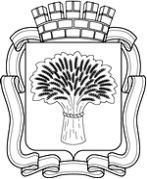 Российская ФедерацияАдминистрация города Канска
Красноярского краяПОСТАНОВЛЕНИЕРоссийская ФедерацияАдминистрация города Канска
Красноярского краяПОСТАНОВЛЕНИЕРоссийская ФедерацияАдминистрация города Канска
Красноярского краяПОСТАНОВЛЕНИЕРоссийская ФедерацияАдминистрация города Канска
Красноярского краяПОСТАНОВЛЕНИЕ17.10.2014№1719Наименование источников финансированияОбъемы финансирования, тыс. руб.Объемы финансирования, тыс. руб.Объемы финансирования, тыс. руб.Объемы финансирования, тыс. руб.Объемы финансирования, тыс. руб.Наименование источников финансированияВсегоI этап (2013 - 2014 годы)II этап (2014 – 2015 годы)III этап (2015 - 2016 годы)IV этап (2016 - 2017 годы)Всего на реализацию мероприятий программы1199812,32996195960,5385630,12996468304,8149916,9средства Фонда361432,383092373,8147379,5830093488,128190,9средства краевого бюджета791478,0609664406,7235284,16096371214,4120572,8средства местного бюджета9305,586001583,72966,386003602,31153,2средства краевого бюджета на оплату разницы в стоимости жилого помещения37596,3000037596,30,0000000